Poměr Dva kamarádi Adam a Bedřich si vydělali na společné brigádě 8 400 Kč. Tuto částku si rozdělili v poměru 13 : 11. Kolik peněz dostal Adam a kolik Bedřich?
Do atletického oddílu chodilo v první polovině roku 242 dětí a počty chlapců a dívek byly v poměru 13 : 9. Kolik chodilo chlapců a kolik dívek? 
Měřítko mapy je 1 : 450 000. Vzdušná vzdálenost mezi dvěma městy měří na mapě 11 cm. Jaká je vzdálenost mezi městy ve skutečnosti? 
Poměr chlapců a dívek ve třídě je 5 : 7. Kolik je ve třídě dívek, je-li chlapců 10? Vašek má v kasičce 18 pětikorun a 12 desetikorun. Poměr desetikorun a pětikorun odpovídá poměru: 
a) 6 : 8     b) 3 : 2     c) 2 : 3     d) 9 : 7 Vyjádři poměr bílých čtverečků ku čtverečkům modrým v obrazci: 
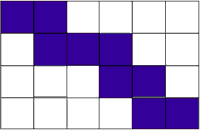 Najdi mezi uvedenými poměry dva, které si navzájem odpovídají: 4 : 8, 15 : 5, 2 : 7, 12 : 9, 6 : 24, 4 : 14 Vyjádři dané poměry v základním tvaru: 
a) 0,5 : 2     b) 2,5 : 7,5     c) 6,4 : 8     d) 1,3 : 3,7 Obdélník s rozměry 8 cm a 12 cm je zvětšen v poměru 5 : 4. Jaký je obvod a jaký obsah zvětšeného obdélníku? Dva kamarádi Petr a Robert si vydělali na společné brigádě 1 200 Kč. Tuto částku si rozdělili v poměru 13 : 11. O kolik více peněz dostal Petr než Robert? Počty děvčat a chlapců na školním výletě byly v poměru 9 : 7. Kolik bylo na výletě děvčat, byl-li počet chlapců 42? Na vernisáž výstavy přišlo 486 návštěvníků a počty žen a mužů byly v poměru 11 : 7. Jaký je poměr počtu žen ku počtu mužů? Délky stran trojúhelníku jsou v poměru 11 : 12 : 13 a jeho obvod činí 252 cm. Vypočti délky všech tří stran? Z provázku odstřihli 113 cm a zbytek rozdělili v poměru 5 : 6,5 : 8 : 9,5. Nejdelší část po rozdělení měřila 38 cm. Urči původní délku provázku. 
Měřítko mapy je 1 : 200 000. Vzdušná vzdálenost mezi dvěma městy měří na mapě 21 cm. Jaká je vzdálenost mezi městy ve skutečnosti? Měřítko mapy je 1 : 850 000. Vzdálenost z hlavního města na hranici státu vzdušnou čarou je ve skutečnosti 178,5 km. Kolik mm měří tato vzdálenost na mapě? Vzdálenost, kterou musí ujet Jarda s rodiči je na mapě 17 cm a ve skutečnosti měří 76,5 km. Jaké je měřítko použité mapy? 